KEFRI/F/ADM/016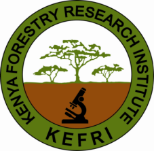 KENYA FORESTRY RESEARCH INSTITUTETRANSPORT REQUISITION FORMNAME: …………………………………………………………………………………………………P/NO: ………………………………………………………………………………………………….Type of journeyField trip □		Local running □EXPECTED DEPARTUTE DATE: ______________________	TIME:               _______________EXPECTED RETURN DATE:	____________________	TIME:	___________________________________FUEL AMOUNT: _________ FUEL SOURCE: ________	FUEL SOURCE APPROVAL: ____________APPLICANTS NAME:	_____________	SIGNATURE:	______________DATE:	________________OFFICIAL USE ONLYTRANSPORT REQUEST RECEIVED ON:	_____________	TIME:______________________TRANSPORT APPROVED/NOT APPROVED	YES □			NO □IF NOT APPROVED, REASON(S):____________VEHICLE ALLOCATED: ______________________	DRIVERS NAME: __________________NAME(S) OF OFFICERS USING THE VEHICLE:	_____________	_________________ ____________ ___________	__________________	____________________	__________NAME OF AUTHORISING OFFICER:	__________	SIGN:	___________	DATE:	___________FROMPURPOSE (SPECIFY)DESTINATIONAPPROXIMATE MILEAGETOTAL KMTOTAL KMTOTAL KM